«Құмай негізгі мектебі» ММ1-Қыркүйек «Білім күніне» арнапөткізілген іс-шаралар бойынша есеп беру2017-2018 оқу жылы1-Қыркүйек күні «Сыңғырла күміс қоңырау» атта салтанатты жиын болып өтті. Соңына әр сыныпта « Рухани жаңғыру біздің болашағымыз» тақырыбында  ашық тәрбие сағаттары өткізілді. 	Бұл шараның мақсаты 1-сынып оқушыларын салтанатты түрде мектеп табалдырығына қабылдау, оқушылардың бойына Отанға деген сүйіспеншілікті арттыру, рухани мәдениетін арттыру.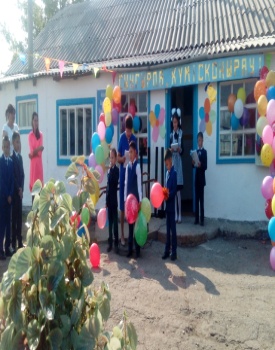 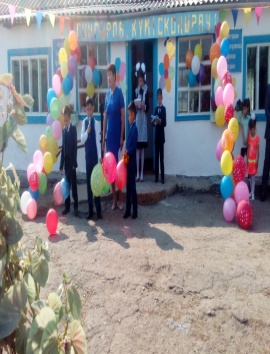 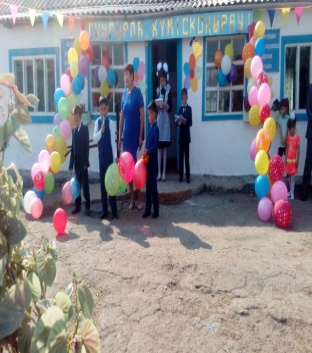 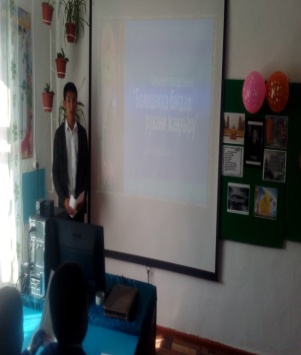 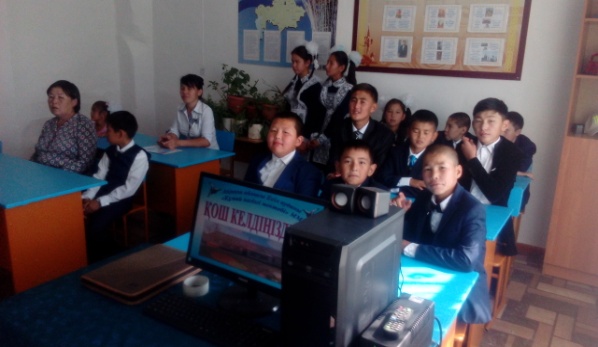 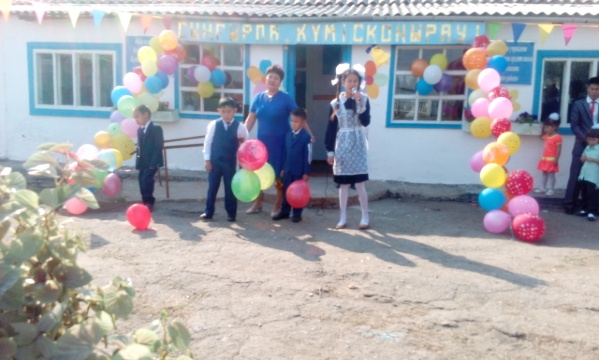 	Тәрбие ісінің орынбасары:  Мұса Е.